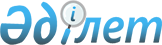 Мәслихатының 2018 жылғы 28 ақпандағы № 174 "Пайдаланылмайтын ауыл шаруашылығы мақсатындағы жерлерге жер салығының базалық мөлшерлемелерін жоғарылату туралы" шешімінің күші жойылды деп тану туралыҚостанай облысы Бейімбет Майлин ауданы мәслихатының 2022 жылғы 25 қаңтардағы № 90 шешімі. Қазақстан Республикасының Әділет министрлігінде 2022 жылғы 26 қаңтарда № 26636 болып тіркелді
      "Құқықтық актілер туралы" Қазақстан Республикасы Заңының 27-бабының 2-тармағына сәйкес ауданның мәслихаты ШЕШТІ:
      1. Мәслихатының "Пайдаланылмайтын ауыл шаруашылығы мақсатындағы жерлерге жер салығының базалық мөлшерлемелерін жоғарылату туралы" 2018 жылғы 28 ақпандағы № 174 (Нормативтік құқықтық актілерді мемлекеттік тіркеу тізілімінде № 7599 болып тіркелген) шешімінің күші жойылды деп танылсын.
      2. Осы шешім алғашқы ресми жарияланған күнінен кейін күнтізбелік он күн өткен соң қолданысқа енгізіледі.
					© 2012. Қазақстан Республикасы Әділет министрлігінің «Қазақстан Республикасының Заңнама және құқықтық ақпарат институты» ШЖҚ РМК
				
      Бейімбет Майлин ауданы мәслихатының хатшысы 

С. Сапабеков
